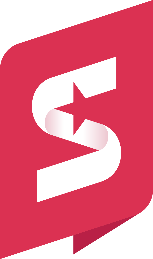 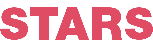 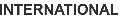 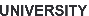 NAMUNA                             «ILMIY MAQOLA YOKI TEZISLAR NOMI» 
                                                         (1 otstup) 
                                                                                                                       «muallif(lar) F.I.SH»  
                                                                                      Mirzo Ulugbek nomidagi O‘zbekiston 
                                                                   Milliy universiteti iqtisodiyot fakulteti talabasi 
                                                                                                             «electron pochta manzili» 
                                                         (1 otstup) Annotatsiya: Matn matn matn matn matn matn matn matn matn matn matn matn matn matn matn matn matn matn matn matn matn matn matn matn matn matn matn matn matn matn matn . Kalit so'zlar: Matn Matn Matn Matn Matn Matn Matn Matn Matn Matn Matn Matn Matn Matn Matn Matn Matn Matn Matn Matn Matn Matn. 
                                                          (1 otstup) Maqola matni Maqola matni Maqola matni Maqola matni Maqola matni Maqola matni Maqola matni Maqola matni Maqola matni Maqola matni Maqola matni Maqolaning matni Maqolaning matni Maqolaning matni Maqolaning matni Maqolaning matni Maqolaning matni Maqolaning matni Maqolaning matni Maqolaning matni Maqolaning matni Maqolaning matni Maqolaning matni Maqolaning matni Maqolaning matni Maqolaning matni Maqolaning matni Maqolaning matni Maqolaning matni Maqolaning matni Maqolaning matni Maqolaning matni Maqolaning matni Maqolaning matni Maqolaning matni Maqolaning. Maqolaning matni Maqolaning matni Maqolaning matni Maqolaning matni Maqola matni Maqola matni Maqola matni Maqola matni Maqolaning matni Maqola matni Matnli matnli matnli matnli matnli matnli matnli matnli matnli matnli matnli matnli matnli matnli matnli matnli matnli matnli matnli matnli matnli matnli matnli matnli matnli matn Matnli matnli matnli matnli matnli matnli matnli matnli matnli matnli matnli matnli matnli matnli matnli matnli matnli matnli matnli matnli matnli matnli matnli matnli matnli matnli matnli matnli matnli matnli matnli matnli matnli matnli matnli matnli matnli matnli. 
                                                          (1 otstup)                           FOYDALANILGAN MANBALAR RO'YXATI: 1. Г. Гафурова Методические указания по составлению деловой документации// - Ташкент, 1985 (пример цитирования) 2. Оформление деловых бумаг. Методические указания. Ташкент: Узминздрав, ТашГосМИ, 1982 (пример цитирования) 3. Muhiddinova X.S., Abdullayeva N.A. Rasmiy uslubning diplomatik yozishmalar turi. - Toshkent: O’zbekiston Respublubikasi Xalk ta’limi vazirligi Respublika ta’lim markazi, 1997. (пример цитирования) 4. Грушин П.Я. Корреспонденция и делопроизводство. - М.: Экономика, 1988. (пример цитирования) Maqola va tezislar nomi yoki mazmuni konferensiya mavzulariga 
to‘g‘ri kelmasa yoki maqola va tezislarni formatlash qoidalari 
qo‘pol ravishda buzilgan bo‘lsa, tashkilotchilar nashrni rad etish huquqini o‘zida saqlab qoladi! Agar sizda konferentsiyaga oid savollaringiz bo'lsa yoki konferentsiya tadbirlarida maqola va tezislar yubormasdan qatnashishni xohlasangiz, tashkilotchilarga elektron pochta orqali murojaat qiling 
conferences2022@stars.university Hurmat bilan, 
Tashkiliy qo'mita 